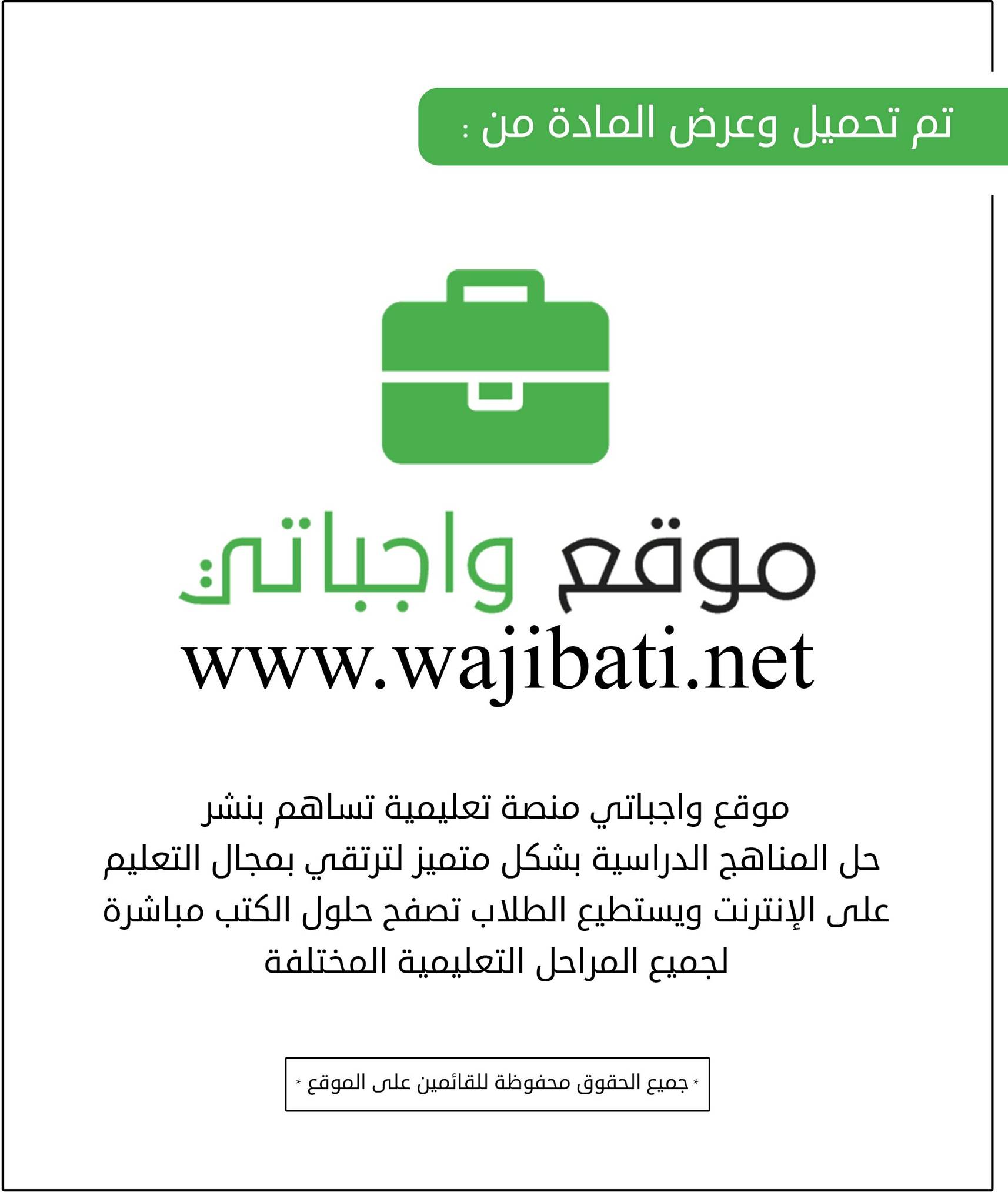 توزيع منهج مادة التربية الأسرية 5 ب توزيع منهج مادة التربية الأسرية 5 ب توزيع منهج مادة التربية الأسرية 5 ب توزيع منهج مادة التربية الأسرية 5 ب توزيع منهج مادة التربية الأسرية 5 ب الأسبوعالتاريخالتاريخالدروسملاحظاتالأسبوعمنإلىالدروسملاحظات1الأحد 24/5/1441الخميس 28/5/1441آداب التعامل خارج المنزل 2الأحد 1/6/1441الخميس 5/6/1441آداب التعامل خارج المنزل3الأحد 8/6/1441الخميس 12/6/1441كيف تذاكرين4الأحد 15/6/1441الخميس 19/6/1441كيف تجبين عن أسئلة الاختبار5الأحد 22/6/1441الخميس 26/6/1441مراجعة6الأحد 29/6/1441الخميس 3/7/1441التلوث داخل المنزل7الأحد 6/7/1441الخميس 10/7/1441التلوث داخل المنزل8الأحد 13/7/1441الخميس 17/7/1441مراجعة9الأحد 20/7/1441الخميس 24/7/1441غرزة الأشغة10الأحد 27/7/1441الخميس 2/8/1441غرزة البطانية 11الأحد 5/8/1441الخميس 9/8/1441تطبيفات علي غرز التطريز12الأحد 12/8/1441الخميس 16/8/1441مراجعة13الأحد 19/8/1441الخميس 23/8/1441الوجبات الخفيفة14الأحد 26/8/1441الخميس 30/8/1441الخبز15الأحد 3/9/1441الخميس 7/9/1441ترشيد استهلاك الكهرباء16الأحد 10/9/1441الخميس 14/9/1441تمارين عامة17 -18الأحد 8/10/1441الخميس 19/10/1441الاختبارات